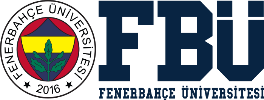 Lisansüstü Eğitim EnstitüsüTezli Yüksek Lisans Süreci(Bu belge bilgilendirme amaçlıdır. Lütfen Lisansüstü Eğitim ve Öğretim Yönetmeliğini dikkatle okuyunuz.)